Schüler-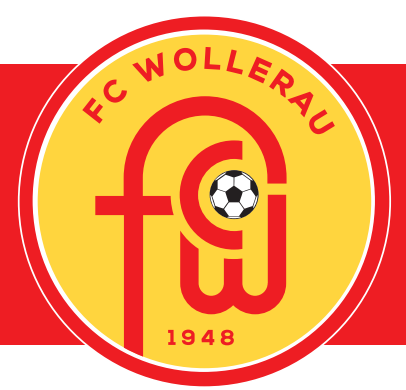 Fussball-Turnier 2022Für Schülerinnen und Schülerder Primarschule Wollerau & OBS Obersee Bilingual SchoolSamstag, 25. Juni 2022, ab ca. 9:00 UhrSportplatz ErlenmoosAnmeldung bis Freitag, 10. Juni 2022, beim Schulsekretariat abgeben.Teilnahmebetrag pro Team neu: 40.00Fr.Bei Fragen Kontaktperson FC Wollerau:Roland Sinniger, Seestrasse 13, 8805 Richterswil, Tel: 079 723 73 62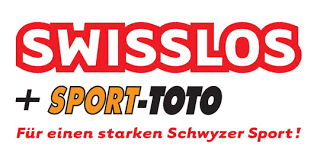 Reglement siehe BeiblattAnmeldung Schüler-Turnier 2022Klasse:	Anzahl Spieler-/ innen:Mannschaftsname:Klassenlehrer:	Teamcaptain:Schülerturnierreglement 2022Das Schülerturnier des FC Wollerau wird im Jahr 2022 in vier Kategorien durchgeführt:  Kat. F	1. / 2. Klasse 	Spielberechtigt sind die Schüler- und Schülerinnen der 1. und 2.Klasse in Wollerau. Eine Regel bezüglich einer Mindestanzahl Mädchen auf dem Spielfeld gibt es in dieser Kategorie nicht.Kat. G	3. / 4. Klasse 	Spielberechtigt sind die Schüler- und Schülerinnen der 3. und 4.Klasse in Wollerau. Mindestens 2 Mädchen müssen jeweils während der ganzen Spielphase im Einsatz stehen.Kat. H	5. / 6. Klasse 	Spielberechtigt sind die Schüler- und Schülerinnen der 5. und 6.Klasse in Wollerau. Mindestens 2 Mädchen müssen jeweils während der ganzen Spielphase im Einsatz stehen.Kat. J	Oberstufe 	Spielberechtigt sind die Schüler- und Schülerinnen der Real und Sekundarschule in  Wollerau. Mindestens 2 Mädchen müssen jeweils während der ganzen Spielphase im Einsatz stehen.Eine Mannschaft besteht aus sechs Spielerinnen oder Spielern inklusive Torhüter. Jede Mannschaft kann beliebig viele Spieler einsetzen, die für die einzelnen Spiele ausgetauscht werden können. Ein Spieler, eine Spielerin kann nur in einer Mannschaft am Schülerturnier eingesetzt werden. Ausnahmebewilligungen müssen bei der Turnierkommission beantragt und von dieser offiziell bewilligt werden.In allen Kategorien darf nur mit Turn- und Nockenschuhen (nicht geschraubt) gespielt werden. Fussballschuhe mit Stollen sind nicht erlaubt, Nockenschuhe werden dringend empfohlen. Schienbeinschoner sind bei allen Spielen vorgeschrieben. Die Versicherung gegen Unfall und Diebstahl während des Turniers ist Sache der Teilnehmer. Gespielt wird nach den Regeln des SFV mit Ausnahme von: Die Abseitsregel ist aufgehoben. Der Torabstoss darf vom Torhüter mit der Hand vorgenommen werden.Bei Rückgaben darf der Torhüter den Ball in die Hände nehmen.Schiedsrichter dürfen bei groben Regelverstössen 2-Minuten-Strafen verhängen.  Geschossene Mädchentore zählen doppelt (Ausnahme: Eigentore). Ebenfalls davon ausgenommen von dieser Regel sind Tore beim Penaltyschiessen.Zeit- und Schiedsrichterentscheide sind unanfechtbar.Stellt sich heraus, dass eine Mannschaft mit unqualifizierten Spielern angetreten ist, wird die gespielte Partie mit 0:3 forfait gewertet. Das gleiche gilt, wenn eine Mannschaft zu einem Spiel nicht antritt oder die Mannschaft sich zurückzieht.Proteste sind bis spätestens 10 Minuten nach Abpfiff des betreffenden Spieles bei der Turnierkommission einzureichen. Entscheide der Turnierkommission sind unanfechtbar.Unter Umständen kann bei schlechten Wetterbedingungen für Spiele auf den Kunstrasenplatz ausgewichen werden. Bei Punktegleichstand entscheidet für das Klassement der Reihe nach: 1. die Tordifferenz, 2. die Direktbegegnung, 3. die Anzahl geschossener Tore, 4. das Los. 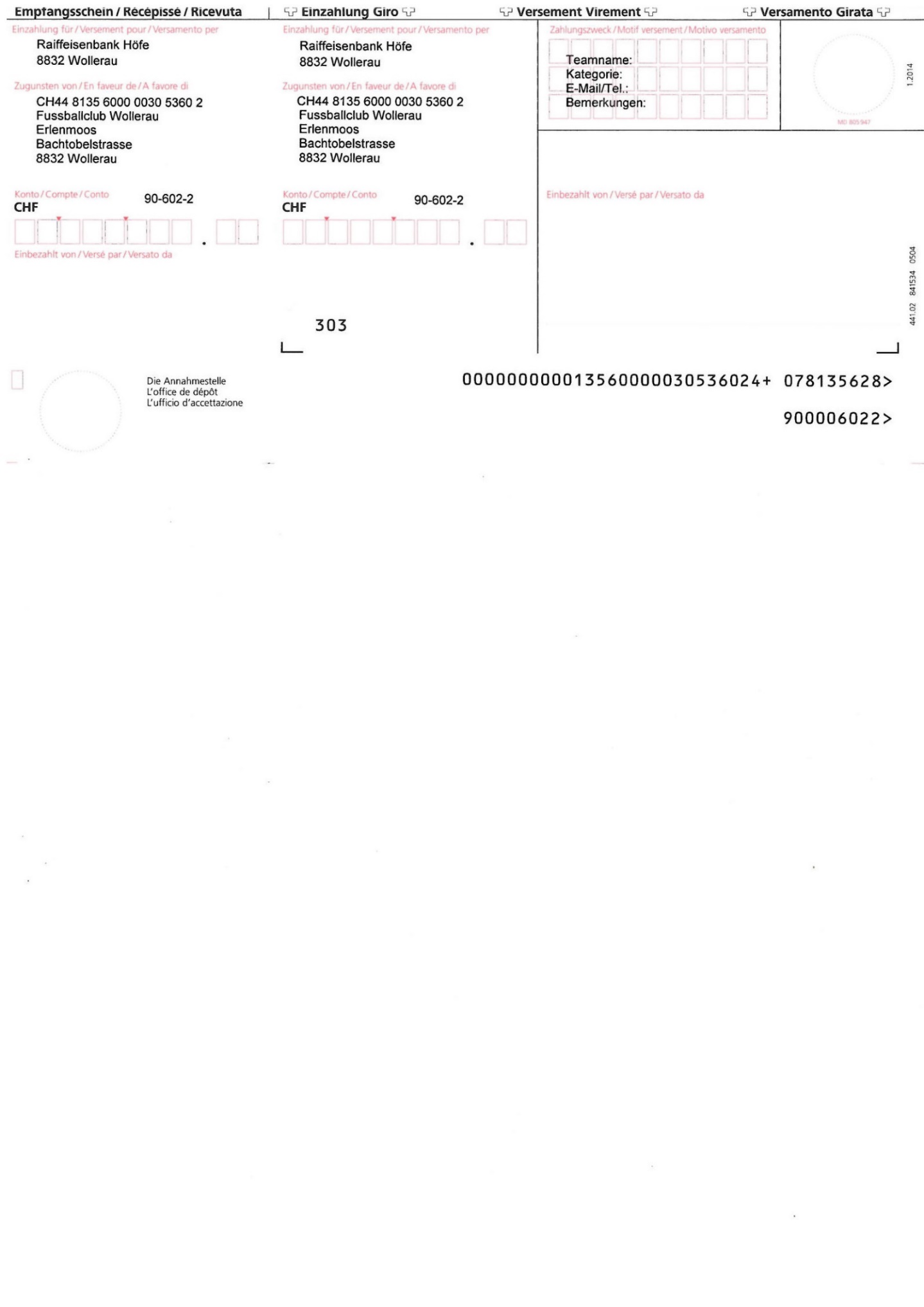 